Career SummaryA ProfessionalCHEMIST having more than 37 years of overall experience with great exposure in Analytical Chemistry, Commissioning &Retrofitting and Sample Supervising.Worked extensively in Petrochemical, Fertilizer, Acids, Chlor Alkali and Water Chemistry.Worked in Ammonia, UREA, H2SO4, H3PO4, DAP, ALF3, Chlor Alkali, EDC-VCM plants.Professional HighlightsActively involved in Setting up a modern lab in Qatar Vinyl Company (QVC) located in QATAR, carried out stabilizing studies and managed with lean manpower. Working in the Petrochemical & Chlor alkali plants of QVC from the commissioning stage.Commissioned the laboratory of Acids plant of INDO JORDAN CHEMICALS COMPANY(IJC), Jordan.Joined as a trainee in 1980 and worked for 16 years withM/S SOUTHERN PETROCHEMICAL INDUSTRIES CORPORATION (SPIC) INDIA, one of the fertilizer giant in ASIA got hands on training in their well-equipped training centre and in their plans.Professional ExperienceCHEMIST               Company: Qatar Vinyl Company (merged with QAPCO since 2017)Date: From Jan 2001 to till date(A subsidiary of QATAR PETROLEUM, QATARPETROCHEMICAL, NORSK HYDRO and ATOFINA)  
 A large petrochemical –Chlor alkali plant, modern management producing 800TPD   Chlorine/NaOH each and 1050 EDC and VCM.
Working as a CHEMIST with lean manpower in their modern lab involved in setting up, commissioning, and in plant stabilization studies.   SENIOR LAB TECHNICIANCompany: Southern Petrochemical Industries Corporation(SPIC)	Date: From Aug 1999 to Dec 2000One of the largest fertilizer complex in ASIA having AMMONIA, UREA, H2SO4, H3PO4, DAP, ALF3 Plant.Doing all sorts of analysis viz., Rawmaterials, intermediate and finished goods.Well exposed to water chemistry, watertreatments, and effluent disposal.  Handling all kind of instruments like GC, IC, AAS, ICP-OES, UV-VIS SPECTROPHOTOMETER, AUTOTITRATORS etc.  Training the freshers in the analytical field.  Good experience in scale, depositsanalysis andinterpreting to find out the root cause.Stream lining the analytical procedures.Interpreting the analytical results with process variations, report generations etc.  Experienced in procurement of glass ware, chemicals, spares and in inventory control.  LAB SUPERVISOR Company: Indo Jordan Chemicals CompanyDate: From Aug 1996 to Oct 1999(A joint venture of M/S SPIC INDIA and M/S JORDAN PHOSPHATE MINING CO (JPMC) JORDAN. Seconded from M/S SPIC INDIA as a LAB SUPERVISOR for commissioning the ACID PLANT 
Actively involved   in the commissioning of the plant and setting up of the LabServed as the department lab quality assurance officer.Set up standards for sampling analysis and data interpretation using effluent analysis.Accurately inventoried lab chemicals and supplies.Steered process development experiments in the lab and supported scale up processes.Supervising the sampling, analysis report preparation of Rock phosphate. Achieved record production for 3 consecutive years, was awarded double increment for the same.SENIOR LAB TECHNICIANCompany: Southern Petrochemical Industries Corporation(SPIC)Date: From Nov 1981 to Jul 1986 Involved in calibration, standardization of analytical instrumentsDoing non-routineanalysis, studies for betterment of the plants.Helping the trainees, new technicians for learning.TECHNICIAN                                       Company: Southern Petrochemical Industries Corporation(SPIC)Date: From Aug 1981 to Oct 1985 Working in shifts and doing all sorts of process control analysis for all the plants.Solutions, reagentspreparations, standardization of primary standards.Doing water (raw, demineralized water and cooling water.Handling all sophisticated instruments like GC, AAS, Titratorsin my day today activities.TRAINEE                                           Company: Southern Petrochemical Industries Corporation(SPIC)Date: From Feb 1980 to Jul 1981 
 got very good exposure in analytical and process chemistry. Intense class room teachings and in-plant training mould me to a skilled technician.Their well-equipped TRAINING CENTRE is a center for doing Postgraduate programs and their R&D center is recognized for doing Ph.D. EducationBachelor of Science: Chemistry, 1978Aditanar college of Arts and Science -Tiruchendur, TN, IndiaAIC: Equivalent to Masters of Science in ChemistryInstitute of Chemists India - Kolkata, WB, IndiaPlants ExpertiseAMMONIA PLANT: DEPT (ICI STEAM REFORMING PROCESS-UK) From Naphtha to AmmoniaUREA PLANT: 1600 TPD (MITSU TOATSU TOTAL RECYCLE ‘C’ IMPROVED PROCESS, JAPAN)H2SO4 PLANT: 600 TPD (NISSAN CONTACT PROCESS, JAPAN)  H2SO4 PLANT: 2000 TPD (MONSANTO PROCESS, USA)  H3PO4 PLANT: 165 TPD (NISSAN HEMIHYDRATE-DIHYDRATE PROCESS-JAPAN)  H3PO4 PLANT: 700 TPD (HYDROAGRI HEMIHYDRATE PROCESS, NETHERLANDS)DAP PLANT: 850TPD TENNESSEE VALLEY AUTHORITY, USA)  ALF3 PLANT: 8TPD (ALUSUSSIE PROCESS, SWEDEN)  CHLOR ALKALIPLANT 800TPD (KRUPP UDHE –GERMANY)  EDC-VCM PLANT: 1050 TPD (VINNOLETT-GERMANY)Additional QualificationsHave expertise in handling the following Softwares:Other DetailsLanguages known: ENGLISH, ARABIC, TAMIL (Diploma in Arabic –Level VI passed from governmentinstitute, QATAR.)Membership: Member of Prestigious Royal Society of Chemistry (MRSC)Training Attended:1.Attended no. of training, seminars in AAS, ICP-OES, Analytical instruments.2.Safety and firefighting courses in INDIA, QATAR frequently.3.First Aid course in INDIA, QATAR.4.Forklift training course in QATAR.DeclarationI hereby declare that the details furnished above are true and correct to the best of my knowledge.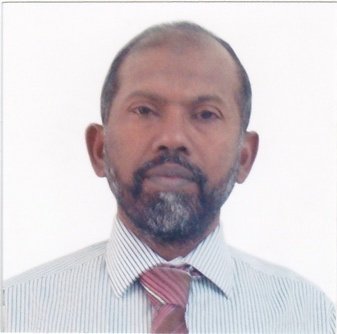 ABDULNationality: Indian                                                                                              Date of Birth: 01-04-1958                 Email: abdul.383683@2freemail.com TINETPEAKNETVISTAVISTA EXPERT IICHEMSTATIONLIMS (Laboratory management and Information System)MS OFFICE APPLICATIONSLOTUS NOTESTIAMO   IMMPOWER for material/ maintenance   management